Έρχεται το «Roditsa’s 1st basketball meeting-2018»Ο Δήμος Λαμιέων, σε συνεργασία με τους τοπικούς φορείς της Ροδίτσας και την τεχνική υποστήριξη του Πολυχώρου «Έκφραση & Δημιουργία», συνδιοργανώνει το 1ο Τουρνουά Μπάσκετ 3 on 3 «Roditsas’s 1st basketball meeting – 2018» για παιδιά Δημοτικού Σχολείου, Γυμνασίου και Λυκείου.Το τουρνουά θα διεξαχθεί την Παρασκευή 8 Ιουνίου, από τις 5:00 μ.μ. έως 9:00 μ.μ. και το Σάββατο 9 Ιουνίου από τις 10:00 π.μ. έως τις 13:00 και το απόγευμα από τις 5:00 μ.μ. έως τις 9:00 μ.μ. στο γήπεδο μπάσκετ, που βρίσκεται στον προαύλιο χώρο του Πολιτιστικού Κέντρου της Ροδίτσας.Για πληροφορίες και δηλώσεις συμμετοχής οι ενδιαφερόμενοι μπορούν να απευθύνονται  στα τηλέφωνα 22313 05595.Η συμμετοχή στο τουρνουά θα είναι ελεύθερη.Από το Γραφείο Τύπου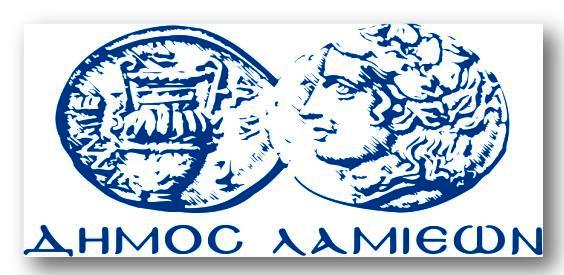 ΠΡΟΣ: ΜΜΕΔΗΜΟΣ ΛΑΜΙΕΩΝΓραφείου Τύπου& Επικοινωνίας                                   Λαμία, 6/6/2018